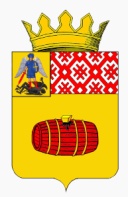 АДМИНИСТРАЦИЯ ВЕЛЬСКОГО МУНИЦИПАЛЬНОГО РАЙОНА АРХАНГЕЛЬСКОЙ ОБЛАСТИПОСТАНОВЛЕНИЕОт 15 декабря 2020 года                                                      № 1167           г. Вельск Об утверждении муниципальной программы профилактики нарушений обязательных требований в сфере муниципального контроля за размещением и использованием за использованием и охраной недр при добыче общераспространённых полезных ископаемых, а также при строительстве подземных сооружений, не связанных с добычей полезных ископаемых на территории Вельского муниципального района Архангельской области на 2021 год.В соответствии с Федеральным законом от 26 декабря 2008 года № 294-ФЗ «О защите прав юридических лиц и индивидуальных предпринимателей при осуществлении государственного контроля (надзора) и муниципального контроля»», постановлением администрации муниципального образования «Вельский муниципальный район» от 18 января 2018 года № 35 «Об утверждении Правил подготовки программы профилактики нарушения требований законодательства в сфере муниципального контроля», постановляю:1. Утвердить прилагаемую программу профилактики нарушений обязательных требований в сфере муниципального контроля за использованием и охраной недр при добыче общераспространённых полезных ископаемых, а также при строительстве подземных сооружений, не связанных с добычей полезных ископаемых на территории Вельского муниципального района Архангельской области на 2021 год.2. Настоящее постановление вступает в силу со дня его подписания и подлежит опубликованию на официальном сайте Вельского муниципального района.3. Контроль за исполнением настоящего постановления возложить на начальника Управления капитального строительства, архитектуры и экологии администрации Вельского муниципального района.Глава муниципального образованияВельского муниципального района Архангельской области                                                             Д.Ю. Дорофеев Муниципальная программа профилактики нарушений обязательных требований в сфере муниципального контроля за использованием и охраной недр при добыче общераспространённых полезных ископаемых, а также при строительстве подземных сооружений, не связанных с добычей полезных ископаемых на территории Вельского муниципального района Архангельской области на 2021 год.Раздел 1. Аналитическая часть.Программа профилактики нарушений обязательных требований, направлена на предупреждение нарушения юридическими лицами и индивидуальными предпринимателями обязательных требований, соблюдение которых оценивается Управлением капитального строительства, архитектуры и экологии администрации Вельского муниципального района (далее – УКС и экологии) при проведении мероприятий по муниципальному контролю за использованием и охраной недр при добыче общераспространённых полезных ископаемых, а также при строительстве подземных сооружений, не связанных с добычей полезных ископаемых на территории Вельского муниципального района Архангельской области (далее - Программа), разработана в соответствии с Правилами подготовки программы профилактики нарушений требований законодательства в сфере муниципального контроля, утвержденными постановлением главы администрации МО «Вельский муниципальный район» от 18.01.2018 года №35, в целях проведения УКС и экологии  профилактических мероприятий, направленных на предупреждение нарушения обязательных требований, установленных федеральными законами и иными нормативными правовыми актами Российской Федерации, определения видов и форм профилактических мероприятий и системы мониторинга, оценки эффективности и результативности данных мероприятий при осуществлении муниципального контроля за использованием и охраной недр при добыче общераспространённых полезных ископаемых, а также при строительстве подземных сооружений, не связанных с добычей полезных ископаемых на территории Вельского муниципального района Архангельской области.Программа реализует положения Федерального закона от 26.12.2008 N 294-ФЗ "О защите прав юридических лиц и индивидуальных предпринимателей при осуществлении государственного контроля (надзора) и муниципального контроля".Подконтрольными субъектами являются юридические лица и индивидуальные предприниматели, осуществляющих деятельность на участках недр местного значения, а именно:1) участки недр, содержащие общераспространенные полезные ископаемые;2) участки недр, используемые для строительства и эксплуатации подземных сооружений местного и регионального значения, не связанных с добычей полезных ископаемых;3) участки недр, содержащие подземные воды, которые используются для целей питьевого и хозяйственно-бытового водоснабжения (далее - питьевое водоснабжение) или технического водоснабжения и объем добычи которых составляет не более 500 кубических метров в сутки, а также для целей питьевого водоснабжения или технического водоснабжения садоводческих некоммерческих товариществ и (или) огороднических некоммерческих товариществ.В соответствии с Федеральным законом, подготовка и утверждение перечней участков недр местного значения в отношении вышеуказанных участков недр местного значения осуществляются органами исполнительной власти субъектов Российской Федерации по согласованию с федеральным органом управления государственным фондом недр или его территориальными органам. В 2020 году перечень не подвергался изменениям.Ключевыми рисками при реализации Программы профилактических мероприятий являются:различное толкование содержания обязательных требований подконтрольными субъектами, что может привести к нарушению ими отдельных положений законодательства Российской Федерации;риск использования участков недр с нарушениями требований законодательства, в частности, требований безопасности;риск ухудшения качества эксплуатируемых недр.Текущими и ожидаемыми тенденциями, которые могут оказать воздействие на состояние подконтрольной сферы, являются:   на состояние подконтрольной сферы может оказать воздействие информирование подконтрольных субъектов лично, а также через средства массовой информации об использовании и охране недр при добыче общераспространённых полезных ископаемых, а также при строительстве подземных сооружений, не связанных с добычей полезных ископаемых, в соответствии с законодательством, и как следствие - повышение уровня знаний юридических и индивидуальных предпринимателей в сфере использования недр; несоблюдение подконтрольными субъектами обязательных требований при использовании и охране недр при добыче общераспространённых полезных ископаемых, а также при строительстве подземных сооружений, не связанных с добычей полезных ископаемых, может привести к причинению ущерба окружающей среде, неопределенному кругу лиц.1.3. В истекшем периоде 2020 года мероприятия по контролю не проводились. Административный регламент осуществления муниципального контроля за использованием и охраной недр при добыче общераспространённых полезных ископаемых, а также при строительстве подземных сооружений, не связанных с добычей полезных ископаемых на территории Вельского муниципального района Архангельской области утвержден постановлением главы администрации Вельского муниципального района № 640 от 15.07.2020 года.  Основной целью Программы является уменьшение нарушений при использовании и охране недр при добыче общераспространённых полезных ископаемых, а также при строительстве подземных сооружений, не связанных с добычей полезных ископаемых.            Основными Задачами программы являются:- разъяснение специалистами УКС и экологии индивидуальным предпринимателям и юридическим лицам норм законодательства, регламентирующих использование и охрану недр при добыче общераспространённых полезных ископаемых, а также при строительстве подземных сооружений, не связанных с добычей полезных ископаемых;- предупреждение нарушения индивидуальными предпринимателями и юридическими лицами обязательных требований законодательства в сфере недропользования.- выявление причин нарушения обязательных требований в сфере муниципального контроля.Должностными лицами администрации, которые наделены полномочиями по организации и координированию деятельности администрации по реализации муниципальной программы являются – начальник Управления капитального строительства, архитектуры и экологии Туркин Сергей Олегович, - Начальник отдела архитектуры и экологии УКС и экологии Управления капитального строительства, архитектуры и экологии Чистякова Виктория Александровна.            Информация о результатах профилактической работы, готовящихся и состоявшихся профилактических мероприятиях, а также настоящая программа размещается на официальном сайте администрации Вельского муниципального района в информационно-коммуникационной сети Интернет (www.movelsk.ru) в разделе «Муниципальный контроль».	Ожидаемыми результатами реализации муниципальной программы являются:- повышение информированности подконтрольных субъектов в сфере недропользования; - повышение информированности подконтрольных субъектов о действующих обязательных требованиях;- выявление и предотвращение нарушения обязательных требований;- повышение информированности юридических лиц и индивидуальных предпринимателей о существующих требованиях к проведению мероприятий по муниципальному контролю.Показателями эффективности муниципальной программы являются: - количество подконтрольных субъектов, охваченных профилактическими мероприятиями (ед.);-  количество проведенных профилактических мероприятий (ед.).Раздел 2. План мероприятий по профилактике нарушений обязательных требований на 2021 год.Отчетные показатели на 2021 год.Раздел 3. Проект плана мероприятий по профилактике нарушений обязательных требований на 2022-2023 годы.Проект отчетных показателей на 2022-2023 годы.Перечень должностных лиц УКС и экологии, ответственных за выполнение мероприятий программы__________________   Утверждена:                                                                                    постановлением администрации                                       Вельского муниципального района                                                                От 15.12.2020    г.  № 1167   № п/пОписание мероприятия, включая место проведения и адресатов (при необходимости)Сроки (периодичность) проведенияОтветственный исполнитель / структурное подразделениеПодготовка и утверждение обобщений практики осуществления вида муниципального контроля до 10 января
2021 годаЧистякова В.А., УКС и экологии администрации Вельского муниципального районаАктуализация перечней наиболее часто встречающихся нарушений обязательных требованийпо мере необходимостиЧистякова В.А., УКС и экологии администрации Вельского муниципального районаРазработка и утверждение перечня правовых актов, содержащих обязательные требованиядо 1 июля 2021 года, актуализация – по мере необходимостиЧистякова В.А., УКС и экологии администрации Вельского муниципального районаРазработка и утверждение проверочных листовдо 1 июля 2021 года, актуализация – по мере необходимостиЧистякова В.А., УКС и экологии администрации Вельского муниципального районаОбновление сведений в разделе «Госконтроль» официального сайта Правительства Архангельской областипо мере необходимостиЧистякова В.А., УКС и экологии администрации Вельского муниципального районаВыдача предостережений о недопустимости нарушения обязательных требованийпри наличии соответствующих основанийЧистякова В.А., УКС и экологии администрации Вельского муниципального районаПовышение квалификации инспекторского состава по отдельным направлениям реформирования контрольно-надзорной деятельностипо мере необходимостиЧистякова В.А., УКС и экологии администрации Вельского муниципального районаПроведение консультаций с подконтрольными субъектами по разъяснению обязательных требованийпостоянно в течение годаЧистякова В.А., УКС и экологии администрации Вельского муниципального районаСоставление ежегодного плана проведения плановых проверокв срок до 1 сентябряЧистякова В.А., УКС и экологии администрации Вельского муниципального района№ п/пОтчетный показатель 
(целевой индикатор)Текущее значениеЦелевое значение(31.12.2021)1Доля проведенных проверочных мероприятий, ед.0Критерий неприменим в 2021 году, в соответствии с постановлением Правительства РФ от 30 ноября 2020 г.  №  19692Доля субъектов, в отношении которых при проведении мероприятий по контролю (надзору) были выявлены признаки административных правонарушений, наиболее негативно влияющих на состояние охраняемых законом ценностей, в %н/дКритерий неприменим в 2021 году, в соответствии с постановлением Правительства РФ от 30 ноября 2020 г.  №  19693Количество опубликованных разъяснительных, информационных, консультационных материалов, ед. 03№ п/пОписание основных направлений
профилактической работыПериоды реализацииОтветственное структурное подразделение1Актуализация перечня актов, содержащих обязательные требования, перечня наиболее часто встречающихся нарушений обязательных требований, руководств по соблюдению обязательных требований, проверочных листов и иных документовпо мере необходимостиЧистякова В.А., УКС и экологии администрации Вельского муниципального района2Обновление сведений об осуществлении государственного контроля (надзора) в разделе «Госконтроль» на официальном сайте Правительства Архангельской областипо мере необходимостиЧистякова В.А., УКС и экологии администрации Вельского муниципального района3Подготовка обобщения практики осуществления вида государственного контроля (надзора)ежегодноЧистякова В.А., УКС и экологии администрации Вельского муниципального района4Проведение публичных мероприятий по обсуждению результатов правоприменительной практики, посвященных актуальным вопросам государственного контроля (надзора)в соответствии с утвержденным планом-графикомЧистякова В.А., УКС и экологии администрации Вельского муниципального района5Повышение квалификации инспекторского составаежегодноЧистякова В.А., УКС и экологии администрации Вельского муниципального района№ п/пОтчетный показатель 
(целевой индикатор)Плановое значение(31.12.2023)1Доля проведенных проверочных мероприятий, ед.42Доля субъектов, в отношении которых при проведении мероприятий по контролю (надзору) были выявлены признаки административных правонарушений, наиболее негативно влияющих на состояние охраняемых законом ценностей, в %0,13Количество опубликованных разъяснительных, информационных, консультационных материалов, ед. 9ФИОДолжностьТелефонe-mailТуркин Сергей Олегович Начальник Управления капитального строительства, архитектуры и экологии 6-29-67arhivelsk@mail.ruЧистякова Виктория АлександровнаНачальник отдела архитектуры и экологии УКС и экологии6-06-92arhivelsk@mail.ru